БОЙОРОҠ                          РАСПОРЯЖЕНИЕ        20 февраль 2021 й.                                  № 9                        20 февраля 2021 г.О привлечении осужденного к обязательным работам на срок 212 часов   На основании направления Альшеевского межпуниципального филиала ФКУ УИИ УФСИН России по Республике Башкортостан № 3/ТО/66/44-346 от 19.02.2021г.Привлечь  Зиннатуллина Зуфара Варисовича, 18.02.1989 года рождения на обязательные  работы   сроком  на 212 часов, согласно приговора Стерлитамакского г/с Республики Башкортостан от 23.11.2020 года, определить вид работы – бесплатные общественно-полезные работы. Приступил к отбытию наказания с 20.02.2021года.Закрепить ответственного за проведение вводного инструктажа и ответственного за проведение первичного инструктажа на рабочем месте –   управляющего делами Фатхутдинову А.Р.Закрепить ответственного за выполнение осужденным Зиннатуллиным З.В. работы -  управляющего делами Фатхутдинову А.Р.Закрепить ответственного за ведение ежедневного индивидуального табеля об отработанном осужденным Зиннатуллиным З.В. времени и ежемесячное направление его в адрес филиала, составление графика времени работы осужденного -  управляющего делами Фатхутдинову А.Р.Ознакомить Зиннатуллина З.В. с локальными актами, действующими в администрации сельского поселения  Кызыльский сельсовет муниципального района Альшеевский район Республики Башкортостан, правилами внутреннего распорядка, графиком времени работы осужденного – ответственный   управляющий делами Фатхутдинова А.Р. Контроль за исполнением распоряжения оставляю за собой.  Глава сельского поселения   Кызыльский сельсовет                                    _________________     Р.Ф.Искандаров  Ознакомлен:   ______________________________   Зиннатуллин З.В. Ознакомлен с локальными актами, действующими в Администрации сельского поселения  Кызыльский сельсовет муниципального района Альшеевский район Республики Башкортостан, правилами внутреннего распорядка, положением о защите персональных данных и инструкциями по технике безопасности и пожарной безопасности ознакомлен________________  Зиннатуллин З.В.БАШҠОРТОСТАН РЕСПУБЛИКАҺЫӘЛШӘЙ РАЙОНЫМУНИЦИПАЛЬ РАЙОНЫНЫҢКЫЗЫЛ АУЫЛ СОВЕТЫАУЫЛ БИЛӘМӘҺЕХАКИМИӘТЕ(БАШҠОРТОСТАН РЕСПУБЛИКАҺЫӘЛШӘЙ РАЙОНЫКЫЗЫЛ АУЫЛ СОВЕТЫ)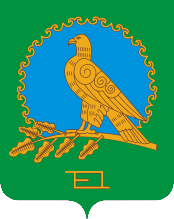           АДМИНИСТРАЦИЯСЕЛЬСКОГО ПОСЕЛЕНИЯКЫЗЫЛЬСКИЙ СЕЛЬСОВЕТМУНИЦИПАЛЬНОГО РАЙОНААЛЬШЕЕВСКИЙ РАЙОНРЕСПУБЛИКИ БАШКОРТОСТАН(КЫЗЫЛЬСКИЙ СЕЛЬСОВЕТАЛЬШЕЕВСКОГО  РАЙОНАРЕСПУБЛИКИ БАШКОРТОСТАН)